МУНИЦИПАЛЬНОЕ БЮДЖЕТНОЕ ОБЩЕОБРАЗОВАТЕЛЬНОЕ УЧРЕЖДЕНИЕ СРЕДНЯЯ ОБЩЕОБРАЗОВАТЕЛЬНАЯ ШКОЛА №8 ИМЕНИ ПАВЛА ИАНОВИЧА КОЧЕРГА МУНИЦИПАЛЬНОГО ОБРАЗОВАНИЯ ЩЕРБИНОВСКИЙ РАЙОН СЕЛО НИКОЛАЕВКАПРИКАЗО назначении ответственного лица за профилактику коррупционных и иных правонарушенийВ соответствии с Федеральным законом от 25 декабря 2008 года № 273-ФЗ «О противодействии коррупции», приказываю:Назначить Цигельман Галину Ильиничну, заместителя директора по воспитательной работе, ответственным лицом за работу по профилактике коррупционных и иных правонарушений в МБОУ СОШ № 8 имени Павла Ивановича Кочерга с. Николаевка.Возложить на ответственного за работу по профилактике коррупционных и иных правонарушений следующие функции:- обеспечение	соблюдения муниципальными служащимиограничений и запретов, требований о предотвращении или урегулировании конфликта интересов, исполнения ими обязанностей, установленных Федеральным законом от 25 декабря 2008 г. № 273-ФЭ «О противодействии коррупции» и другими федеральными законами (далее - требования к служебному поведению);принятие мер по выявлению и устранению причин и условий, способствующих возникновению конфликта интересов на работе;обеспечение деятельности по соблюдению требований к служебному поведению работников учреждения и урегулированию конфликта интересов;оказание работникам учреждения консультативной помощи по вопросам, связанным с применением на практике требований к служебному поведению и общих принципов служебного поведения работниковобеспечение реализации работниками обязанности уведомлять представителя работодателя, органы прокуратуры, иные органы обо всех случаях обращения к ним каких-либо лиц в целях склонения их к совершению коррупционных правонарушений;организация правового просвещения работников учреждения;проведение служебных проверок;обеспечение проверки достоверности и полноты сведений о доходах, об имуществе и обязательствах имущественного характера, представляемых гражданами, претендующими на замещение должностей муниципальной службы, и муниципальными служащими, проверки соблюдения муниципальными служащими требований к служебному поведению;подготовка проектов нормативных правовых актов о противодействии коррупции;взаимодействие с правоохранительными органами.Контроль за исполнением приказа оставляю за собой.Приказ вступает в силу с момента его подписания.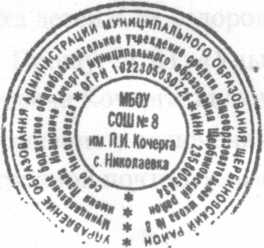 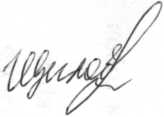 Директор МБОУ СОШ №8им. П.И. Кочерга                                                                               И. Г. ЩегловаС приказом ознакомлена:_________   __________________  ___________________Г.И. Цигельманот 04.09.2020 г.                                      № 182